Intake formulier Praktijk Heeljezelf    KvK. 61156183  071-8872967
           https://www.praktijkheeljezelf.com  Email: praktijkheeljezelf@gmail.com                                      

1. Algemeen:
* Beknopt
* Volgorde van beantwoorden niet belangrijk
* Na intake opsturen of tijdens intakegesprek invullen
* ervaringen met emoties
* Punten, die eventueel mondeling te bespreken zijn

2. Persoonlijke gegevens:
* Naam en Voornaam: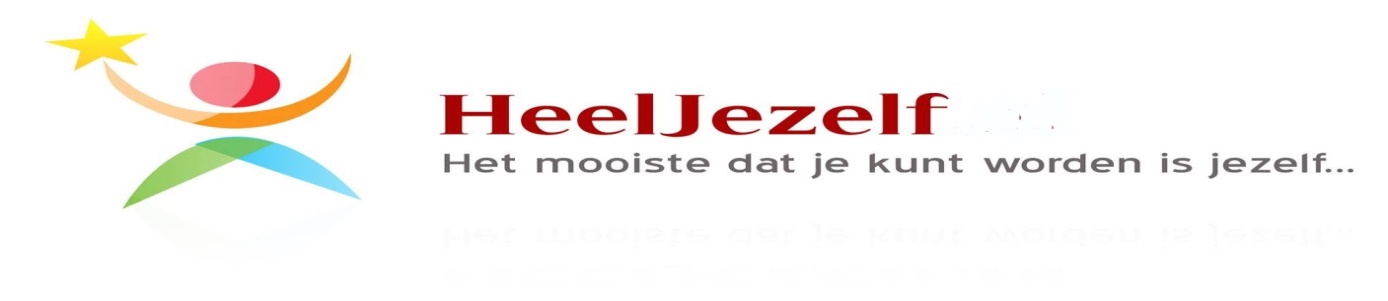 * Adres:* Telefoon werk:
* Telefoon thuis:
* Geboortedatum en Geboorteplaats:* Naam huisarts:	
* Adres huisarts:
* Telefoon huisarts:
* Wel / Niet toestemming overleg  ( Omcirkel juiste antwoord )
* Geloof:
* Burgerlijke Staat: 
* Nationaliteit:3. Gezondheid:
* Ben je gezond?* Als er een ziekte is gediagnosticeerd, welke, met welke beperkingen?
* Gebruik je medicijnen? Welke? * Zijn er psychosomatische klachten aanwezig?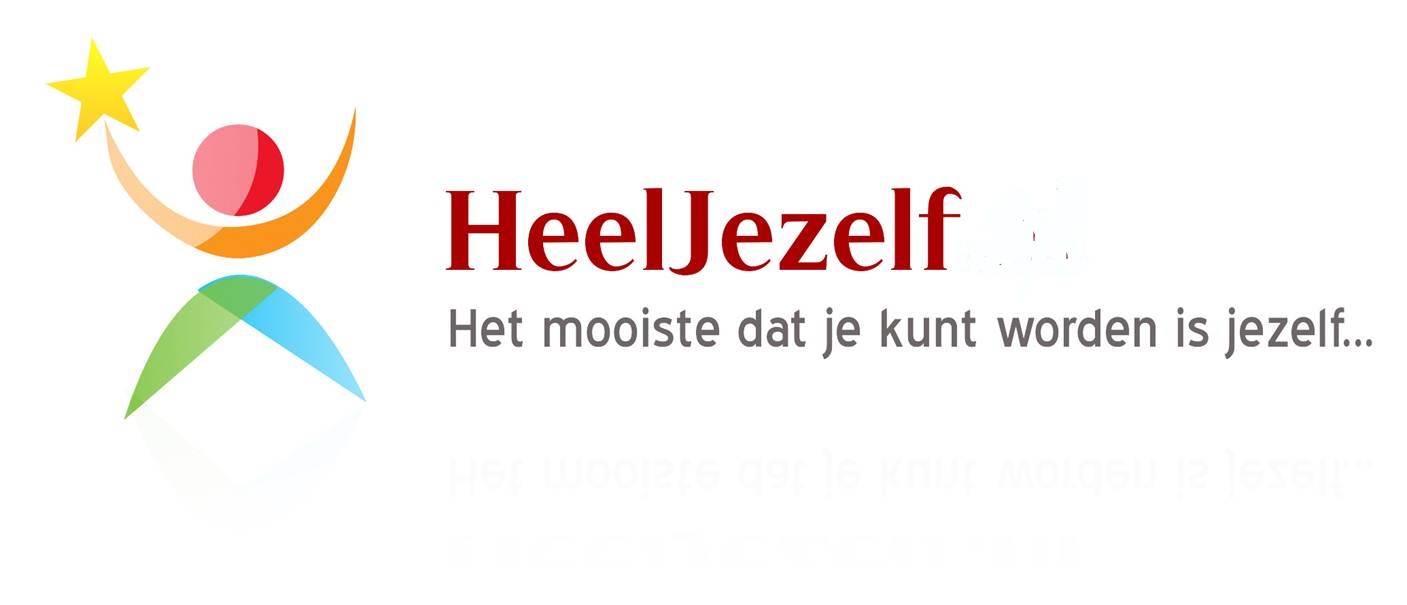 * Alcohol?
* Roken?
* Drugs?4. Eerdere psychiatrische, psychologische en/of psychosociale hulpverlening:
* Wat was de aanleiding?
* Hoe lang?
* Met welke doelen?
* Wat werd er bereikt?
* Was de ervaring positief? Waarin? Met welke gevolgen?
* Was de ervaring negatief? Waarin? Met welke gevolgen?5. Huidige Levenssituatie:
* Hoe leef je vandaag? Alleen? Samen? Ben je getrouwd? Heb je kinderen? En hoe is dat?6. Hobby’s en ontspanning: verlangens, wensen, verwachtingen:
* Wat zijn je hobby’s?* Hoe ontspan je?* Wat heb je voor verlangens, dromen en verwachtingen?
* Welke hiervan zijn al vervuld?* Waarin voel je je gesteund?* Wanneer voel je je op je gemak?* Wanneer heb je plezier en kun je genieten?7. Opleidingen en Loopbaan:
* Kort overzicht van opleiding en loopbaan:* Welke keuzes heb je gemakt met welke overwegingen? Waarover ben je tevreden? Waarover ben 
   je ontevreden?* Zijn er bijzondere punten in samenwerking of met leidinggevenden?* Zijn er bijzondere punten in samenwerking of met leidinggevenden?* Wat inspireert en boeit je aan/op je werk?* Wat zijn je wensen en plannen voor de nabije en de verdere toekomst?* Als er problemen rond je werk zijn, wat is dan daarvoor de oorzaak en wat is de huidige stand
   van zaken?* Wat is je rol?8. Sociale netwerk en sociale ontwikkeling:
* Wie zijn belangrijk voor je? Waarvoor?* Wat zijn de kwaliteiten van je sociaal netwerk?* Hoe zijn je sociale relaties buiten het gezin ontwikkeld sinds je kindertijd?
* Wat zijn je hoogtepunten?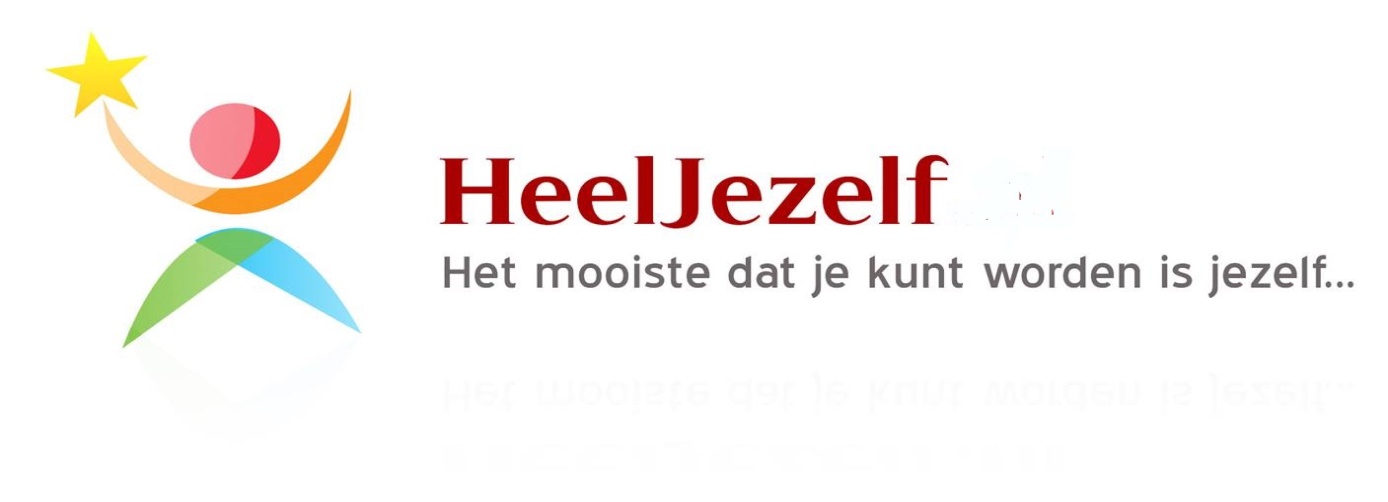 * Wat zijn pijnlijke ervaringen?* Wat zou je willen veranderen?* Wat zijn je kwaliteiten en sterke punten?* Waar ben je trots op?* Wat zou je willen versterken?9. Intimiteit en seksualiteit:
* Hoe ben je opgevoed met intimiteit en seksualiteit? En wat is er aan dit beeld veranderd?
* Met wat voor man beeld ben je opgegroeid? En wat is er aan dat beeld veranderd?* Met wat voor vrouw beeld ben je opgegroeid? En wat is er aan dat beeld veranderd?* Behoeftes, wensen, bijzonderheden?10. Jouw familie:
* Je moeder: wat voor vrouw was ze? 3 Kwaliteiten en 3 Moeilijke eigenschappen.* Je vader: wat voor man was ze? 3 Kwaliteiten en 3 Moeilijke eigenschappen* Relatie tussen je ouders?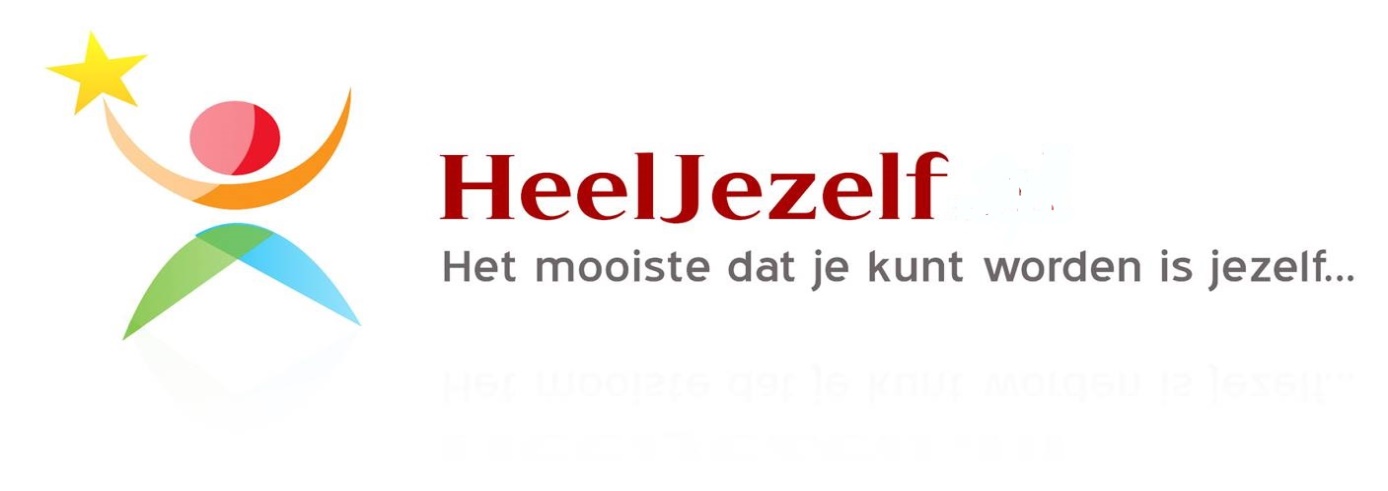 * Wat was thuis belangrijk? Normen en waarden.* Hoe ben je opgevoed?* Wat voor relatie had je als kind met je moeder?* Nu?* Wat voor relatie had je als kind met je vader?* Nu?* Heb je zussen en broers?*Het hoeveelste kind ben jij?* Hoe was jouw relatie met je zussen en broers?* Nu?* Wat was je rol?* Nu?* Wat waren bijzonder mooie ervaringen?* Wat waren pijnlijke ervaringen?* Geef een korte samenvatting:12. Stress en belasting?
* Wanneer ervaar je stress en belasting?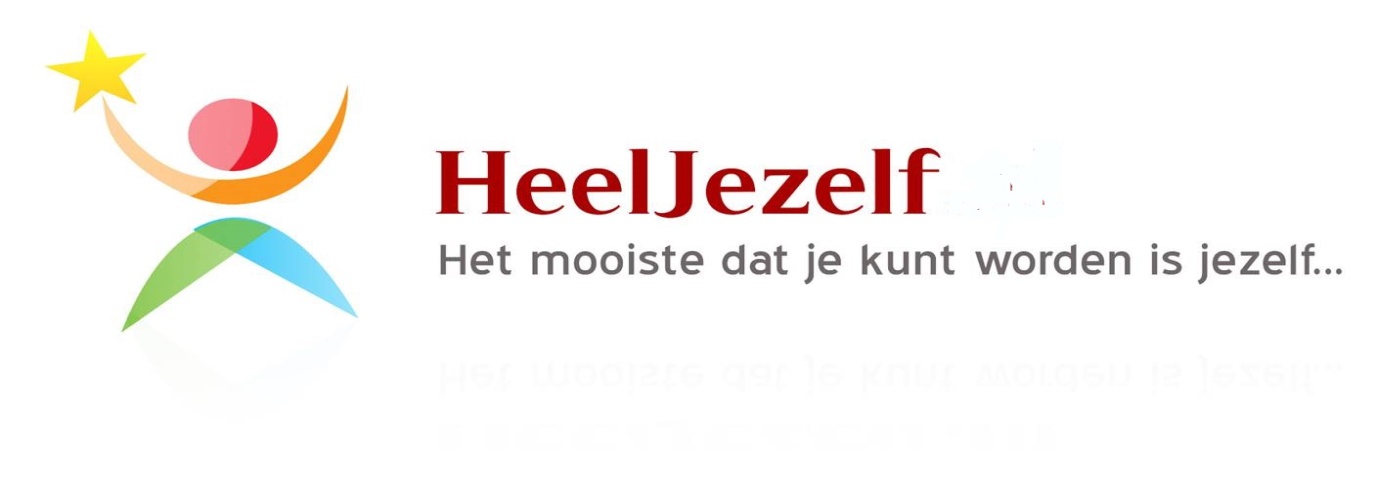 * Wanneer wordt het je teveel?* Heb je symptomen van chronische stress/burn-out?* Zijn er situaties waarin er veel stress aanwezig is?* Wanneer kun je ontspannen? Hoe?13. Omgang met denken en emoties:
* Hoe ging je vroeger om met emoties?* Nu?* Wat vind je van emoties?* Hoe belangrijk is denken voor je?14. Workshops, deskundigheidsbevorderingen, trainingen:
* Wat voor soort workshop, deskundigheidsbevorderingen en trainingen heb je gedaan?* Wat vond je bijzonder leuk? Waarom? 
15. Wat zijn je werkpunten?
* Waar worstel je mee?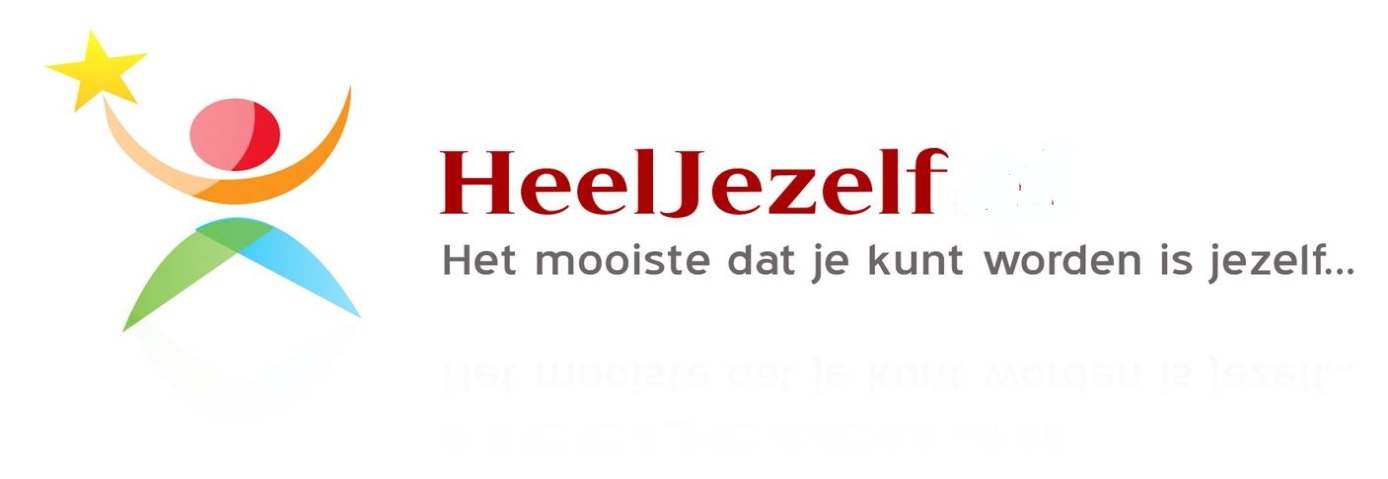 * Waaraan wil je werken?* Wat is de achtergrond ervan?* Wat zou je willen bereiken?* Wanneer heb je je doelen bereikt?16. Wat verwacht je van mij als therapeut of coach?
* Hoe zou je begeleid willen worden?* Wat zou je perse niet willen?17. Aansluitend:
* Wat wil je nog kwijt?Dank je voor je openheid en je samenwerking!  Andrea Lancel Psychodynamisch Therapeut, 2017

Bij wegblijven zonder berichtgeving of mededeling minder dan 24 uur van tevoren wordt de sessie volledig in rekening gebracht.

Ik werk als Psychodynamisch Therapeut en ben bevoegd en bekwaam. Ik sta geregistreerd als hoog geregistreerd therapeut bij de R.B.C.Z onder licentienummer: 912031R, ik ben lid van de V.B.A.G onder licentienummer: 21510008 en aangesloten bij de S.C.A.G. onder nummer: 14035. Praktijk Heeljezelf is gehouden aan en werkt volgens de vastgestelde beroepscode, gedragsregels en beroepsprofielen voor therapeuten, vastgesteld door de beroepsverenigingen VBAG.Overeengekomen is het tarief van 65.- euro per uur; contant na afloop van de sessie voldoen.
Vergoedingen door uw zorgverzekeraar is per zorgverzekeraar verschillend en veelal alleen als u aanvullend verzekerd bent.Datum en Handtekening cliënt:                                            Datum en Handtekening therapeut of coach: